School Work Experience Application FormTo complete this form save it first.  You can use your tab key or mouse to move between the boxes.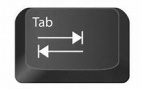 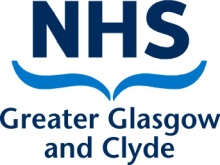 Please tell us your planned career path eg Adult Nursing:       When completing the above section please be as specific as possible as this will help us in trying to source a placement for you. The NHS website www.careers.nhs.scot – may help in identifying career choices.  Have you found a placement yourself?  Answer Yes or No       If YES please complete Section 2If No please complete Section 3Section 3 – PLACEMENT REQUEST TO BE SOURCEDPlacement Location - Please identify, in preference order, as many placement options as you can.  (1 being your first choice, 2 being your second choice, etc)Gartnavel General	  	Gartnavel Royal	                   Glasgow Royal	        Inverclyde Royal	  	Queen Elizabeth University	      Royal Alexandra	   Royal Hospital for Children                       Stobhill ACH                           Vale of Leven	         Victoria ACH	  Community Services (includes: District Nursing, Health Visiting, School Nursing, Addiction Teams, Learning Disability Teams, Rehabilitation Teams, Community Dental Services)East Dunbartonshire                                 East Renfrewshire                  Glasgow City NE      Glasgow City NW                                      Glasgow City South              Inverclyde                  Renfrewshire                                            West Dunbartonshire     Please note that whilst we will endeavour to source a placement this may not always be possible.Preferred placement dates- Please state preferred dates for your Work Placement: from   /  /     to   /  /     total number of days requested      Please note we may not be able to accommodate these dates.Previous PlacementsHave you been on any previous placements within NHS Greater Glasgow & Clyde? Yes  / NoIf yes please provide the following information.Date   /  /          Site and department      Date   /  /          Site and department      EDUCATION DETAILSSchool       Address                                                                                                             Postcode      Telephone number	                                              Fax number      Year at school (please tick)	4th      5th     6th		Guidance Teacher Name      E-mail address for Guidance Teacher      SUBJECTS UNDERTAKEN AT SCHOOLSUBJECTS UNDERTAKEN AT SCHOOLSUBJECTS UNDERTAKEN AT SCHOOLSUBJECTS UNDERTAKEN AT SCHOOLSubjectGradeResult / predicted result (please specify)DateSECTION 4 – About YouStatement in support of application – please use this space to tell a little bit more about you e.g. any clubs your involved with, previous work experience, hobbies or any other relevant informationSigned:       Date   /  /          Please return the completed application to: workexperience@ggc.scot.nhs.ukIf you are having difficulty completing or returning this form electronically, or require the form in a different format, please contact:The Work Experience Team at the email address above or on 0141 278 2700